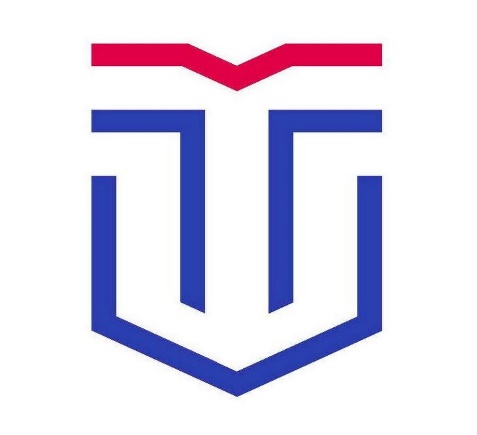 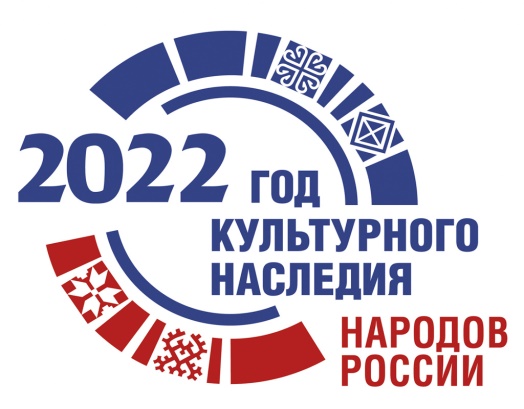 Федеральное государственное образовательное учреждение высшего образования«Тверской государственный университет»Юридический факультетТверское региональное отделение АЮРУважаемые коллеги!Юридический факультет ФГБОУ ВО «Тверской государственный университет» (г.Тверь) приглашает Вас принять участие в работе Всероссийской научно-практической конференции, посвященной дню Конституции РФ «Конституционно-правовое обеспечение сохранения культурного наследия народов России», которая состоится 8 декабря  2022 года в г. Твери (Тверская область).Конференция проводится при поддержке Тверского регионального отделения Ассоциации юристов России.Центральной темой конференции станет взаимодействие власти, органов местного самоуправления и НКО в вопросах сохранения культурного наследия народов России.Конференция задумана организаторами как открытая дискуссионная площадка, на которой власть, представители институтов гражданского общества и бизнеса могут обсудить конституционно-правовые проблемы в сфере сохранения культурного наследия страны. На конференции предполагается обсудить следующие вопросы:Публичная власть и гражданское общество: объединенные усилия по сохранению культурного наследия.Новеллы законодательства РФ о культурных ценностях.Нормативно-правовое обеспечение сохранения культурного наследия в субъектах РФ.Правовая деятельность российского государства в сфере сохранения и охраны культурного наследия.Развитие конституционных норм о культуре.Соотношение понятий «культурное наследие» и «общественное достояние».Конференция  проводится в очной форме. Возможно подключение участников конференции в формате онлайн. Материалы конференции будут опубликованы в сборнике и размещены в перечне Российского индекса научного цитирования (РИНЦ).С информацией о конференции можно ознакомиться на сайте: http://law.tversu.ru/Регистрация участников конференции и прием  статей проводится в электронном формате следующим способом:- заполнить регистрационную форму (Приложение 1) и выслать по электронной почте: Ochagova.VS@tversu.ru Наличие/отсутствие  статьи не является обязательным условием для участия в конференции. Тексты статей, оформленные согласно требованиям (Приложение 2), необходимо выслать по электронной почте Ochagova.VS@tversu.ru  до 01 декабря 2022 года. Расходы, связанные с проездом и проживанием, – за счет средств участника или направляющей стороны.Организационный взнос за участие в конференции не предусмотрен.Приложение 1Регистрационная формаПриложение 2Требования к рукописям научных статейАвтор представляет статью в редакцию по электронной почте или на электронном носителе в виде файла Microsoft Word 2003 формата *.doc. (формат *.docx не допускается!). На первой странице в строгом порядке указывается следующая информация на русском и английском языках: 1) индексы УДК (только на русском языке), присваивает библиотека вуза автора статьи; 2) сведения об авторе (указываются в подстрочной ссылке) – Ф.И.О. (полностью), степень, звание, должность и место работы, личный адрес электронной почты, контактный телефон;   3) название статьи;4) аннотация от 300 до 500 знаков (с пробелами). Аннотация (в соответствии с ГОСТ 7.9-95 (ИСО 214 – 76) Реферат и аннотация. Общие требования.) включает характеристику основной темы, проблемы объекта, цели работы и ее результаты. В аннотации указывают, что нового несет в себе данная статья в сравнении с другими, родственными по тематике и целевому назначению. 5) ключевые слова и словосочетания (не более 5).Объем статьи должен составлять 16-40 тыс. знаков (с пробелами), шрифт – Times New Roman, размер - 14, интервал – 1,5, поля – по 2 см с каждой стороны, абзацный отступ – 1,25. Библиографическая ссылка затекстовая. Правила оформления согласно ГОСТ Р.7.0.5.-2008 Библиографическая ссылка. Сноски оформляются в квадратных скобках по тексту статьи, с указанием номера источника по библиографическому списку (например, [8], [5, с.56]). Библиографический список формируется в конце статьи по мере упоминания источников в тексте (не по алфавиту и не по иерархии источников). При оформлении таблиц и иллюстраций (графиков, схем, чертежей и т.п.) необходимо руководствоваться ГОСТ 7.32-2001 Отчет о научно-исследовательской работе. Таблица располагается непосредственно после текста, в котором она упоминается впервые. На все таблицы должны бать ссылки в тексте статьи. Названия таблиц подписывается сверху (выравнивание по левому краю): Таблица – 1 Статистические сведения…. Иллюстрации подписываются снизу (выравнивание по центру: Рисунок 1. или Рисунок 1 – Распределение числа респондентов… Нумерация сквозная.  При представлении данных в виде таблиц и иллюстраций обязательна ссылка на источник. Размер шрифта табличного текста – 10, начертание – обычное. Таблицы и иллюстрации выполняются в черном цвете на белом фоне.Формулы и специальные символы (например, греческие буквы) в статье набираются текстом (пункт меню «Вставка - Символ»). Для сложных формул используется редактор формул «MS-Equation 3.0» (или ниже) из пакета MS-Office (пункт меню «Вставка - Объект»).  Нумерацию следует ставить отдельно от формул обычным текстом.Ответственность за достоверность указанных сведений несет автор статьи. Статьи рецензируются членами редакционной коллегии. Все статьи проходят обязательную проверку в системе АНТИПЛАГИАТ.  К публикации допускаются статьи, имеющие не менее 70% оригинального текста. Доля самоцитирования должна составлять не более 10%.Организационный комитет и редакционная коллегия  вправе отклонить статью, которая не соответствует направлениям конференции и требованиям оформления.УДК 000Иванов И.И.НАЗВАНИЕ ТЕМЫАннотация. В статье рассматриваются основные проблемы…Ключевые слова: конституция, культурное наследие.Ivanov S.P.TOPIC NAMEAbstract. The article considers the main problems of...Keywords:. constitution, cultural heritageРассматривая вопросы развития демографической ситуации (Рисунок 1)Рисунок 1. ИЛИРисунок 1 – Распределение населенияБИБЛИОГРАФИЧЕСКИЙ СПИСОККонституция Российской Федерации (принята всенародным голосованием 12.12.1993 с изменениями, одобренными в ходе общероссийского голосования 01.07.2020) [Электронный ресурс]. URL: http://www.consultant.ru/document/cons_doc_LAW_28399/ С. 11, С. 18.Федеральный закон «О физической культуре и спорте в Российской Федерации» от 04.12.2007 N 329-ФЗ. http://www.consultant.ru/document/cons_doc_LAW_73038/Круглов В.В. Проблемы и перспективы кодификации спортивного законодательства России.. [Электронный ресурс]. URL: https://cyberleninka.ru/article/n/problemy-i-perspektivy-kodifikatsii-sportivnogo-zakonodatelstva-rossii С. 9-10. Савичев А.А. Понятие спортивного права в российской юридической доктрине // Право. Журнал Высшей школы экономики. 2019. № 1. [Электронный ресурс]. URL:  https://www.hse.ru/data/2019/04/26/1181844931/савичев.pdf С. 176-180.«Кодекс Российской Федерации об административных правонарушениях» от 30.12.2001 N 195-ФЗ (ред. от 01.07.2021) (с изм. и доп., вступ. в силу с 01.10.2021) [Электронный ресурс]. URL: http://www.consultant.ru/document/cons_doc_LAW_34661/ Указ Президента Российской Федерации от 01.06.2021 № 330 «О внесении изменений в состав Совета при Президенте Российской Федерации по развитию физической культуры и спорта, утвержденный Указом Президента Российской Федерации от 18 июля 2018 г. № 432» [Электронный ресурс]. URL: http://publication.pravo.gov.ru/Document/View/0001202106010018Контакты:Очагова Валерия Станиславовна – документовед кафедры конституционного, административного и таможенного права -  Ochagova.VS@tversu.ru, тел.: +79105340393Антонова Нана Алиевна – заведующий кафедрой конституционного, административного и таможенного права – Antonova.NA@tversu.ru, тел.: +79109325885Телефон кафедры конституционного, административного и таможенного права - +7(4822)78-89-09 (доб. 504)Благодарим за проявленный интерес и будем рады видеть Вас в числе участников!Фамилия, имя, отчество  (полностью)Полное наименование и официальное сокращенное название организацииДолжность Ученая степень / званиеПубликация статьи (да/нет)Название статьи (при наличии)Необходима ли помощь в бронировании гостиницы (да/нет)Контактный телефон участника (мобильный)E-mailАдрес (с индексом)